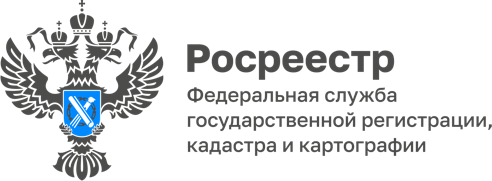 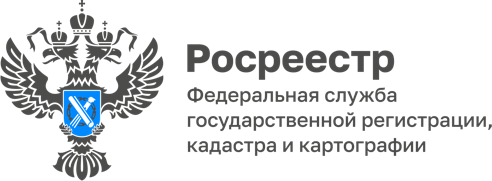 ПРЕСС-РЕЛИЗ15.06.2022«Умный контроль» пришел на смену карательной системе контроля в государственном земельном надзоре	«Умный контроль», основанный на системе профилактики, риск-ориентированном подходе, элементах дистанционного мониторинга и цифровизации, пришел на смену карательной системе контроля. Теперь главный акцент в государственном земельном надзоре смещен с проверок на профилактические мероприятия.«Цель профилактических мероприятий - стимулировать добросовестное соблюдение обязательных требований земельного законодательства со стороны граждан и бизнеса; устранять факторы, которые могут привести к нарушениям и причинению вреда или ущерба охраняемым законом ценностям», - комментирует Елена Саулина, заместитель руководителя алтайского Росреестра.	К числу профилактических мероприятий, установленных Положением 
о федеральном государственном земельном контроле (надзоре), относятся информирование, обобщение правоприменительной практики, объявление предостережения, консультирование и профилактический визит. 	Со слов Елены Петровны, данным определена возможность объявления предостережения при наличии сведений о готовящихся нарушениях, о признаках возможных нарушений либо о непосредственных нарушениях обязательных требований. Такая профилактическая мера, заменяющая проведение внеплановых контрольно-надзорных мероприятий, применяется лишь в отношении негрубых нарушений и дает контролируемому лицу возможность оперативно исправить их и избежать возможных неблагоприятных последствий.	«В настоящее время объявление предостережений о недопустимости нарушения обязательных требований превалирует среди профилактических мероприятий, реализуемых государственными инспекторами Управления Росреестра по Алтайскому краю», - информирует Елена Саулина.	За 5 месяцев 2022 года Управлением Росреестра по Алтайскому краю объявлено 1311 предостережений о недопустимости нарушения обязательных требований.Об Управлении Росреестра по Алтайскому краюУправление Федеральной службы государственной регистрации, кадастра и картографии по Алтайскому краю (Управление Росреестра по Алтайскому краю) является территориальным органом Федеральной службы государственной регистрации, кадастра и картографии (Росреестр), осуществляющим функции по государственной регистрации прав на недвижимое имущество и сделок с ним, по оказанию государственных услуг в сфере осуществления государственного кадастрового учета недвижимого имущества, землеустройства, государственного мониторинга земель, государственной кадастровой оценке, геодезии и картографии. Выполняет функции по организации единой системы государственного кадастрового учета и государственной регистрации прав на недвижимое имущество, инфраструктуры пространственных данных РФ. Ведомство осуществляет федеральный государственный надзор в области геодезии и картографии, государственный земельный надзор, государственный надзор за деятельностью саморегулируемых организаций кадастровых инженеров, оценщиков и арбитражных управляющих. Подведомственное учреждение Управления - филиал ФГБУ «ФКП Росреестра» по Алтайскому краю. Руководитель Управления, главный регистратор Алтайского края - Юрий Викторович Калашников.Контакты для СМИПресс-служба Управления Росреестра по Алтайскому краюРыбальченко Елена +7 (3852) 29 17 3322press_rosreestr@mail.ruwww.rosreestr.ru656002, Барнаул, ул. Советская, д. 16